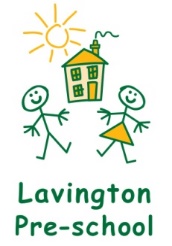 Lavington Pre-school’s Aim and ValuesOur Aim is to provide high quality learning experiences through play, in a safe, secure and stimulating environment within the framework of the EYFS preparing the children for school readiness.Our Values are:Each child is a unique individual.Parents are their child’s first educator.Positive relationships and working in partnership.Diversity and promoting equalities.Developing respect for each other and the environment.